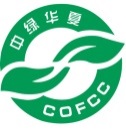 有机产品认证现场检查记录表（食用菌栽培）*本记录表仅适用于食用菌及其简单处理产品。对于收获后需进行加工的产品（以QS证为准），应同时填写“加工”类别检查记录表。若此，则本记录表中4、5、6部分可不填写。1、基本情况及产地环境2、菌种、基质与栽培管理3、本年度收获统计4、收获后处理及产品包装、储藏和运输  见加工检查记录 5.1、产量核算  见加工检查记录5.2、获证产品产量/销售量核算（再认证项目适用）            不适用6、标识与销售（适用于再认证项目）  不涉及； 见加工检查记录7、平行生产（存在平行生产的企业适用）  不涉及8、其他现场发现需说明的情况检查员（全体）签字：                                         附表：本年度栽培基质使用情况企业名称检查日期申请认证面积(亩)现场检查面积(亩)现场检查基地地址：现场检查基地地址：现场检查基地地址：现场检查基地地址：现场检查产品品种：现场检查产品品种：现场检查产品品种：现场检查产品品种：序号检查内容检查发现1.1有机生产组织模式描述1.2如实际生产涉及农户,则:  如实际生产涉及农户,则:  1.2农户总数量1.2现场检查农户数量1.2申请者对农户的管理措施1.3除申报产品外，同一生产单元内是否还有其它按有机方式生产但不申请认证的产品？如有，描述名称及面积。1.4对于再认证项目，上年度的不符合项纠正和纠正措施是否有效？1.5该基地生产历史及开始有机生产的时间1.6生产场所（露天、温室大棚、封闭工厂等）及栽培方式（基质、段木、覆土等）1.7基地生产环境及周边情况描述1.8基地周边有无常规农田、工业污染源、生活垃圾场等污染源？1.9描述缓冲带或物理屏障的设置情况，并确认是否有效？1.10生产基地地块分布图及地块的信息是否与实际情况一致？如否，具体描述。1.11食用菌灌溉水的来源1.12是否有有效的环境监（检）测报告？序号检查内容检查发现2.1菌种的名称、来源、属性（有机或常规）2.2如为常规菌种，是否经过禁用物质或转基因技术处理？2.3栽培基质和辅料组成成分、比例及数量填写附表3.12.4木料和接种位是否使用涂料？如使用，描述其名称、成分、来源，是否符合食品级要求？2.5接种前培养基的灭菌及其他处理措施2.6栽培场地的消毒清洁方法2.7栽培期，是否对栽培场所进行消毒清洁？2.8本年度栽培过程中病虫害发生的种类及时间，防治的措施或使用药物名称、成分栽培品种栽培量（平方米、袋、瓶）栽培周期采收时间预计采收量（吨）序号检查内容检查发现4.1收获后处理工艺流程描述4.2收获后处理过程中的设备是否同时用于处理非 有机植物？如是，如何清洗清理？是否采取冲顶措施？4.3收获后处理过程中的设备是否使用消毒剂或清洁剂？如是，描述具体物质名称、成分.4.4申请产品是否进行包装，使用何种包装材料？4.5包装材料中是否含有合成杀菌剂、防腐剂、熏蒸剂？4.6产品包装中是否使用填充剂，为何物质？4.7包装前包装袋或容器是否接触过禁用物质？4.8仓库是否为有机专用？如否，如何防止常规产品污染风险4.9产品储藏场所是否进行熏蒸？使用何物质？4.10描述产品储藏方法4.11收获后处理场所及仓库有害生物防治措施描述4.12运输工具是否为有机专用？如否，如何清洁？4.13运输过程中容器或包装物上，是否有清晰的有机标识及说明？4.14申请认证的单元外是否存在二次分装、分割？ 如是，具体描述。产品名称原料数量收获后处理出成率（%） 成品数量（吨）时间跨度(上年度颁证至本次检查期间)时间跨度(上年度颁证至本次检查期间)时间跨度(上年度颁证至本次检查期间)时间跨度(上年度颁证至本次检查期间)    年    月 至    年    月    年    月 至    年    月    年    月 至    年    月    年    月 至    年    月获证产品名称获证状态获证状态上年度颁证数量(吨)上年度颁证数量(吨)实际生产数量(吨)实际销售数量(吨)目前库存数量(吨)获证产品名称有机转换上年度颁证数量(吨)上年度颁证数量(吨)实际生产数量(吨)实际销售数量(吨)目前库存数量(吨)检查发现检查发现序号检查内容检查发现6.1对于转换期产品，产品包装中是否使用有机认证标志或宣称其为有机产品？6.2对于已获认证的有机产品，产品包装中是否使用有机认证标志或宣称其为有机产品？如否，说明原因。6.3对于已获有机认证产品，有机码加施方式为印刷还是加贴？6.4对于有机码为加施的，有机码对应产品包装规格是否与《有机认证防伪标签订单》中一致？6.5对于有机码为加施的，上年度有机码（防伪追溯标签）订购数量、使用数量？6.6对于有机码为印刷的，包装上是否使用了中国有机产品认证标志？是否使用了COFCC标志或名称？颜色形状是否正确？6.7采取了什么管理方法避免有机码标签被误用于非有机产品？序号检查内容检查发现1平行生产的产品名称2平行生产的食用菌是否涉及转基因生物？3平行生产产品在栽培、收获、运输、储藏各环节如何进行区分，避免混淆及污染？123栽培品种栽培量（袋、棒、瓶、段等）单位重量（kg/袋、棒、瓶、段）基质各成分及比例基质各成分及比例各成分数量（吨）属性（有机、天然或常规）来源栽培品种栽培量（袋、棒、瓶、段等）单位重量（kg/袋、棒、瓶、段）基质成分（木屑、棉籽壳、玉米芯、麦麸、米糠、红糖、石膏等）比例（%）各成分数量（吨）属性（有机、天然或常规）来源